All Spellings of Holliman, Part 1 by C. R. Holliman, ca 1986Index, Part 11790 NC Census - 10, 11, many name variations1790 SC Census - 11, many name variationsAbstracts of North Carolina Wills, 1690-1760 - 7, Hollyman, Holloman, Holliman, HolemanEarly Virginia Emigrants by Greer - 8, Holeman, Holliman, Holloman, HollmanGeorgia Military Records, 1779-1839 - 7, HollimanHistory of Isle of Wight County, VA by Burrell - 8, 9, Holliman, Holleman, HollymanMarriage Records of North and South Carolina - 7, Holloman, Holeman, HolmanNC Wills, Wilkes Co. - 8, HolemanPassengers to America by Tepper - 2, Holleman, Holeman, Holman, HolmarRevoluntionary War Records of Virginia, Brambaught, V. 1 - 7, HolemanRoster of Soldiers from NC in Am. Rev. by DAR - 8, Holeman, Holliman, Holleman, HollomanShipping List - 2, Halleman, Holoman, Holeman, HollmanVirginia, Cavaliers and Pioneers by Nugent, v. 1 - 3, 4, 5, 6, 11, Holeman, Holleman, Hollaman, Hollman, Holloman, Hollyman, Holman, Holemon, Holliman, Holman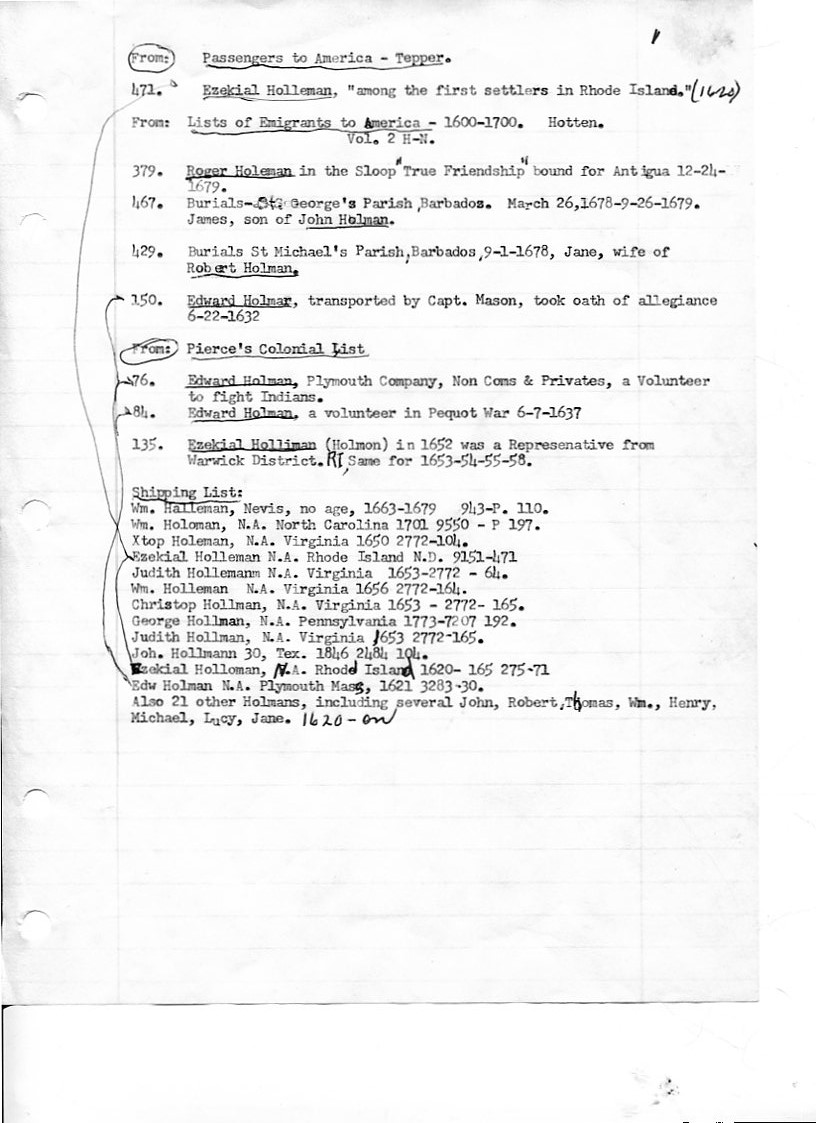 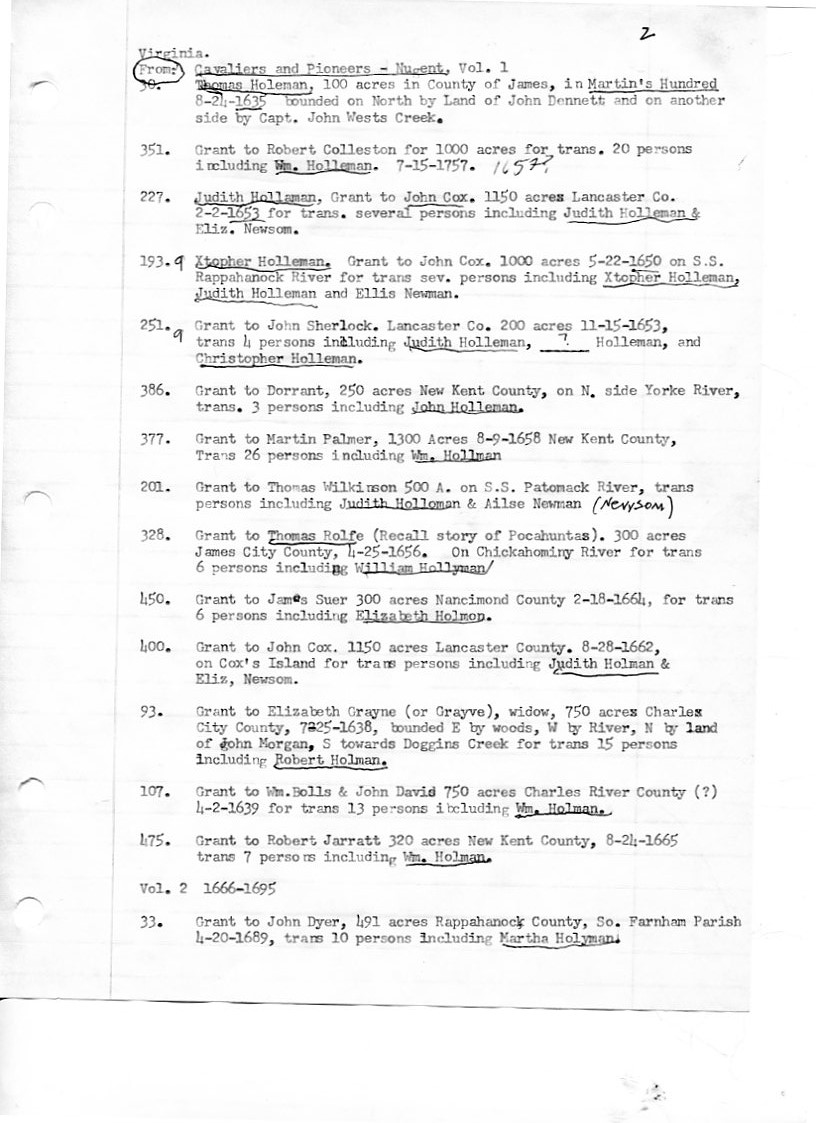 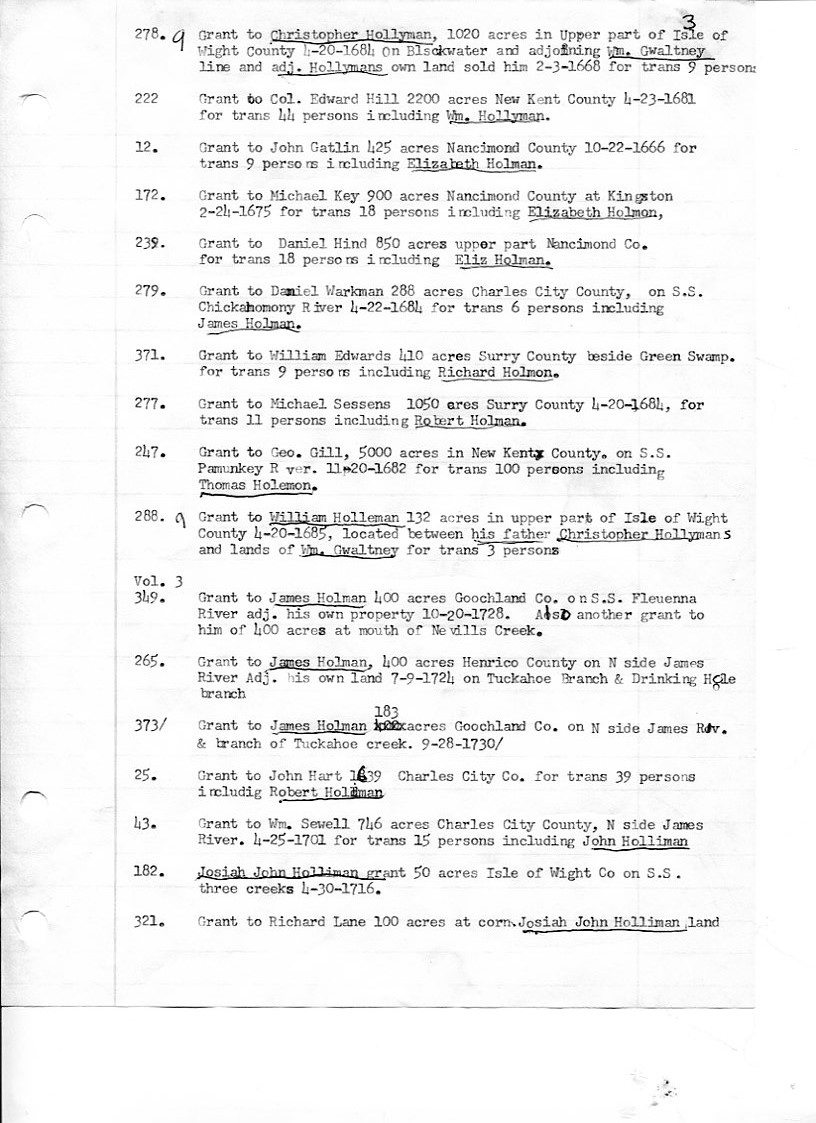 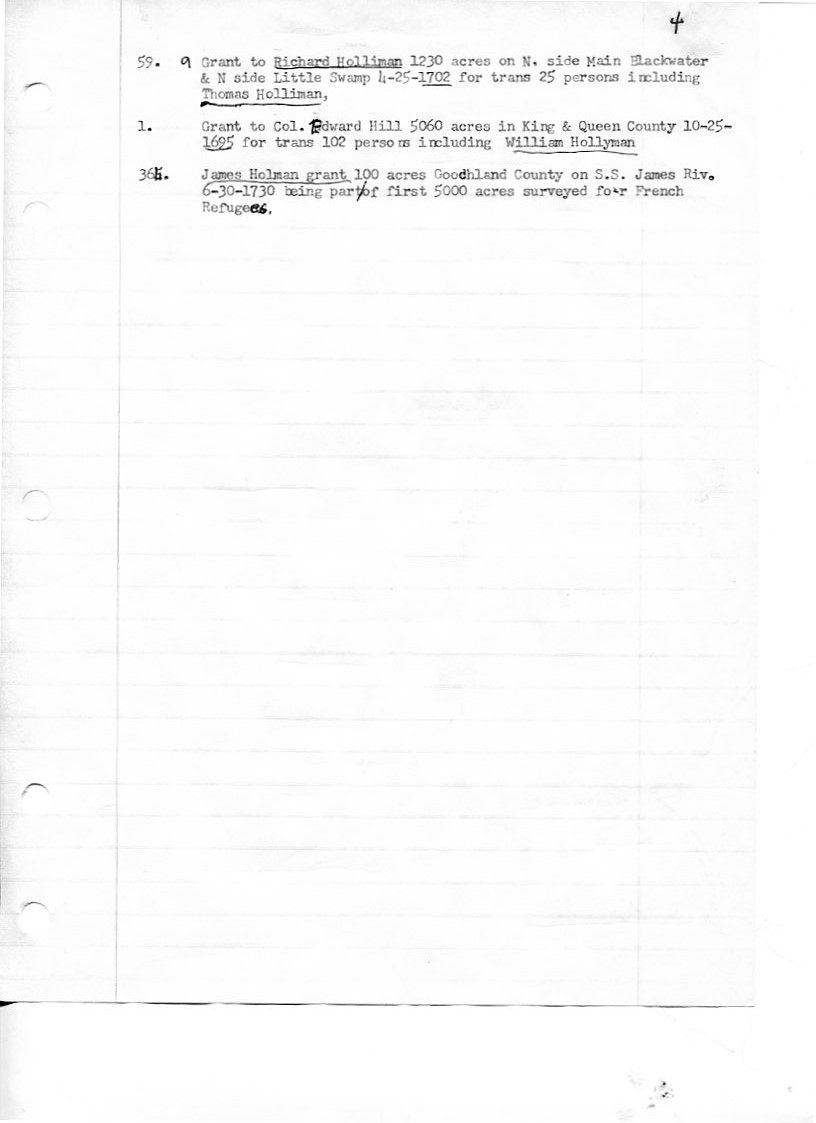 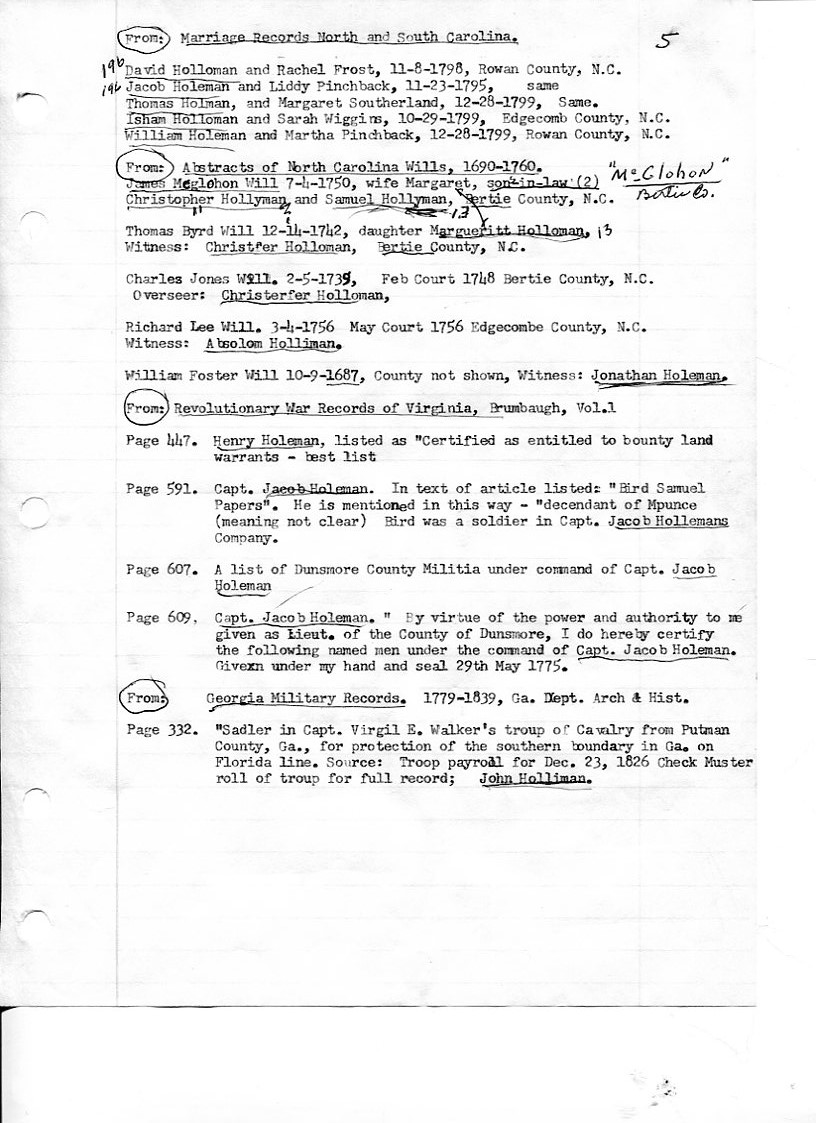 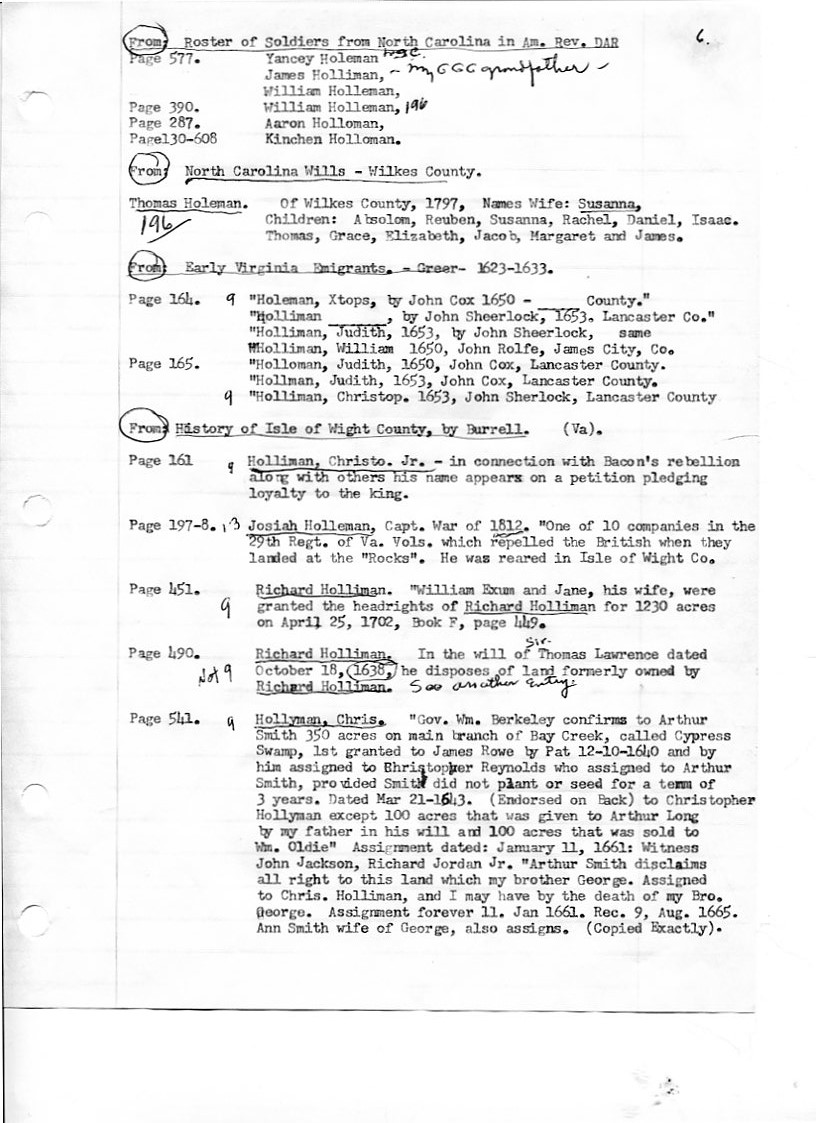 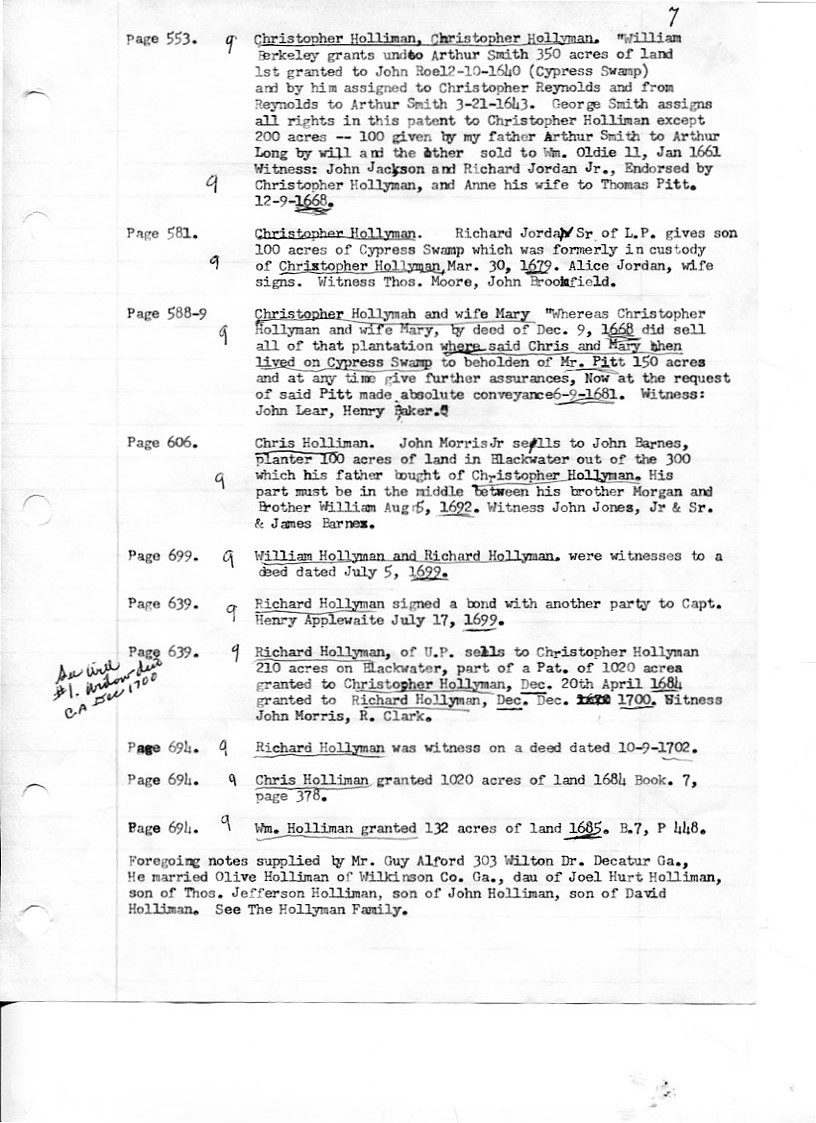 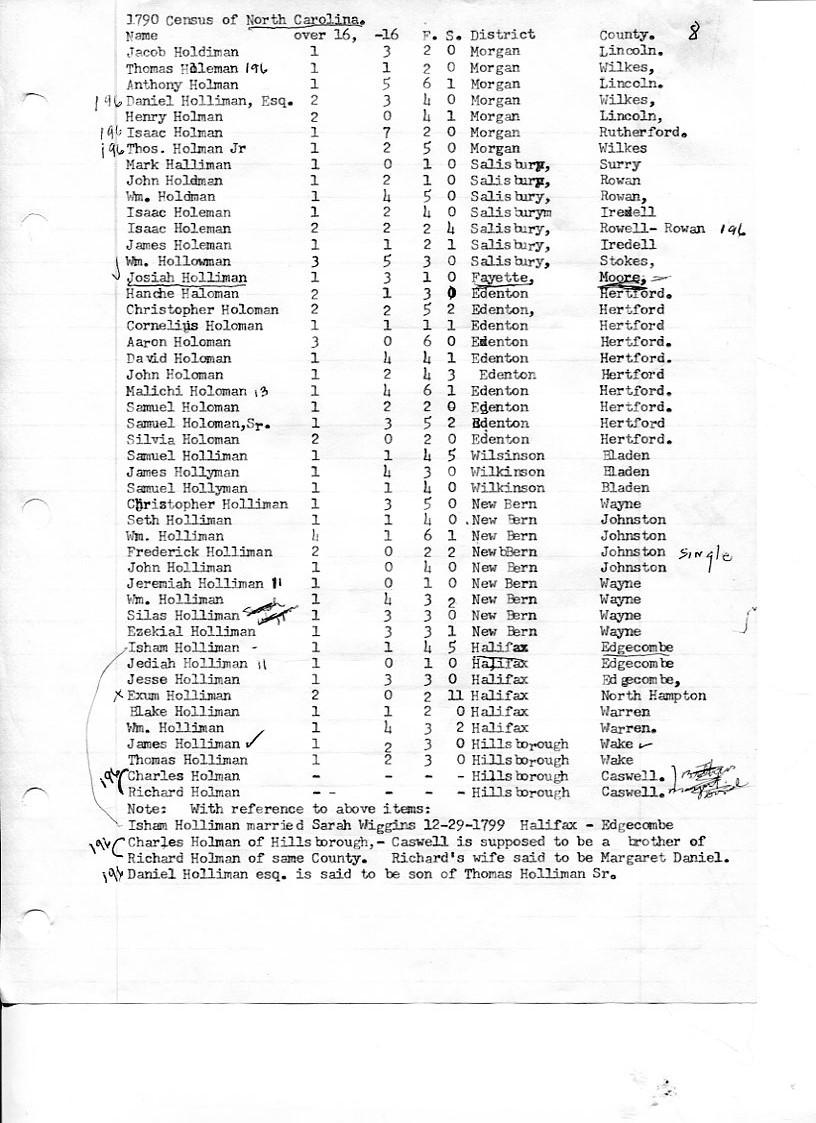 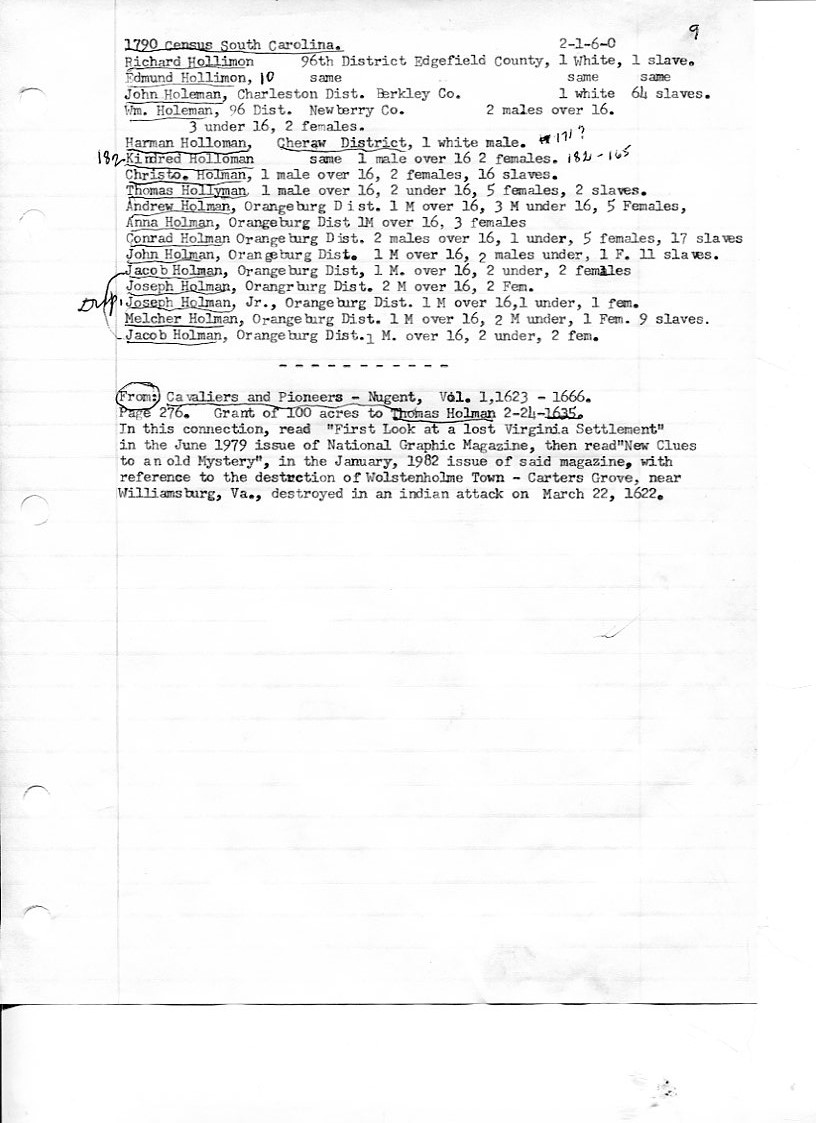 